ЧЕРКАСЬКА ОБЛАСНА РАДАР І Ш Е Н Н Я19.02.2021                                                                               № 5-11/VIIIПро надання дозволуна виготовлення технічної документаціїіз землеустрою щодо встановлення(відновлення) меж земельноїділянки в натурі (на місцевості)Відповідно до пункту 21 частини першої статті 43 Закону України
"Про місцеве самоврядування в Україні", пункту "а" статті 8, частини другої статті 122, статті 123 Земельного кодексу України, статей 15, 22, 55 Закону України "Про землеустрій", враховуючи наказ Державного комітету України
із земельних ресурсів від 23.07.2010 № 548 "Про затвердження Класифікації видів цільового призначення земель", зареєстрований у Міністерстві юстиції України 01 листопада 2010 року за № 1011/18306, рішення 
обласної ради від 08.09.2017 № 16-11/VII "Про визнання права спільної комунальної власності територіальних громад сіл, селищ, міст Черкаської області на земельні ділянки", лист комунального підприємства "Тальнівська центральна районна аптека № 73 Черкаської обласної ради" від 20.02.2020 
№ 15 обласна рада в и р і ш и л а:1. Надати дозвіл на виготовлення технічної документації із землеустрою щодо встановлення (відновлення) меж земельної ділянки в натурі (на місцевості) та згоду на відновлення меж земельної ділянки спільної власності територіальних громад сіл, селищ, міст Черкаської області комунальному підприємству "Тальнівська центральна районна аптека № 73 Черкаської обласної ради" орієнтовною площею 0,006487 га, розташованої за адресою: Черкаська область, м. Тальне, вул. 1-го Травня, 61,а, для експлуатації та обслуговування існуючого приміщення гаража.2. Контроль за виконанням рішення покласти на постійні комісії обласної ради з питань комунальної власності, підприємництва та регуляторної політики і з питань агропромислового розвитку та земельних відносин.Голова									А. ПІДГОРНИЙ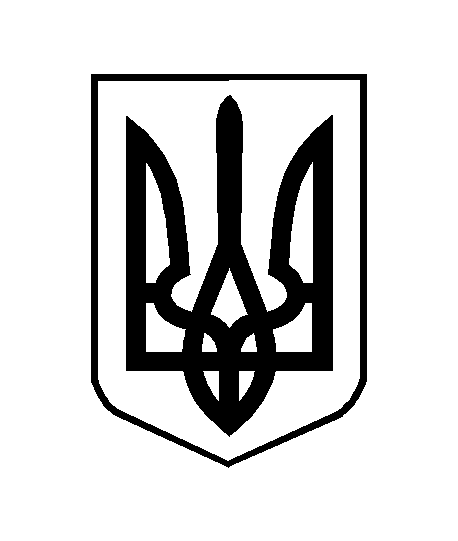 